СОВЕТ  ДЕПУТАТОВГОРОДСКОГО  ПОСЕЛЕНИЯ  ИГРИМБерезовского районаХанты-Мансийского автономного округа-ЮгрыРЕШЕНИЕот 14.11.2016 г.          									 №  256пгт. ИгримОб утверждении методики и расчетов распределения межбюджетных трансфертов  из бюджета городского поселения Игрим в 2017 годуВ соответствии со статьей 142.5 Бюджетного кодекса РФ,  с пунктом 9 статьи 3 Положения об отдельных вопросах организации и осуществления бюджетного процесса в городском поселении Игрим, утвержденного решением Совета депутатов городского поселения Игрим от 25.12.2013 г. № 28 «Об утверждении Положения об отдельных вопросах организации и осуществления бюджетного процесса в городском поселении Игрим» (с изменениями внесенными решением Совета от 27.10.2015 г. №152, от 31.10.2016 г. № 252),Совет поселения РЕШИЛ:  1. Утвердить методику и расчеты распределения межбюджетных трансфертов, предоставляемых бюджету Березовского района из бюджета городского поселения Игрим в 2017 году, согласно приложению к настоящему постановлению. Обнародовать настоящее решение и разместить на официальном сайте администрации городского поселения Игрим в сети Интернет.Настоящее решение вступает в силу после его обнародования.Приложение к решению  Совета городского поселенияот 14.11.2016 г. № 256Методика распределения межбюджетных трансфертов,  предоставляемых бюджету Березовского района из бюджета городского поселения Игримв 2017 году1.Расчет стоимости полномочия по утверждению генеральных планов поселения, правил землепользования и застройки, утверждение подготовленной на основе генеральных планов поселения документации по планировке территории, выдача разрешений на строительство, (за исключением случаев, предусмотренных Градостроительным кодексом Российской Федерации, иными федеральными законами) разрешений на ввод объектов в эксплуатацию при осуществлении строительства, реконструкции объектов капитального строительства, расположенных на территории поселения, утверждение местных нормативов градостроительного проектирования поселений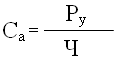 СА- стоимость полномочия по утверждению генеральных планов поселения, правил землепользования и застройки, утверждение подготовленной на основе генеральных планов поселения документации по планировке территории, выдача разрешений на строительство, (за исключением случаев, предусмотренных Градостроительным кодексом Российской Федерации, иными федеральными законами) разрешений на ввод объектов в эксплуатацию при осуществлении строительства, реконструкции объектов капитального строительства, расположенных на территории поселения, утверждение местных нормативов градостроительного проектирования поселений(288,62 руб.)Ру – расходы на содержание Управления архитектуры и градостроительства за 2016 год (7142,73тыс.руб.)Ч – численность населения района 23,251 тыс. человек по состоянию на 01.01.2016г.Сi= CА*КД+ДКд – среднегодовой документооборот за 2015 год по г.п.Игрим - 30 документов.Д – 11% от стоимости разработки  (внесения изменений) градостроительной документации (302,5 тыс.руб.)Са= 7142,73/23,251=  руб.Сi=(30*307,20)+302,5 = 312,0 тыс.руб. (округленно)Расчет стоимости полномочия на осуществление контрольно-счетной палатой Березовского района полномочий контрольно-счетного органа поселения на 2017 годГодовой фонд оплаты труда с начислениями на заработную плату по должности муниципальной службы (инспектор, специалист/главная) составляет 1 249,2тыс.руб+30,20/о=1 626,5 тыс.руб.Временной период, необходимый на осуществление полномочий контрольно-счетного органа поселения, рассчитанный на основе норм времени для проведения мероприятий, предусмотренных соглашениями, по 6 поселениям Березовского района, в среднем составляет 1 месяц.Стандартные расходы на оплату труда; 1626,5/12мес=135,5 тыс. руб.Объем расходов поселений в 2015 году:К = 122 184,3*0,34= 46100 руб.Расчет стоимости полномочия на осуществление части полномочий по созданию условий для предоставления транспортных услуг населению, и организация транспортного обслуживания населения в границах поселения, в части организации пассажирских перевозок между населенными пунктами в границах городского поселения Игрим.Организация пассажирских перевозок населения в границах поселения, в части организации пассажирских перевозок между населенными пунктами в границах городского поселения Игрим на 2017 год, по маршруту Игрим – Анеева – Игрим:- утверждение расписание движения по маршруту;- выдача карт и свидетельств об осуществлении пассажирских перевозок на маршруте;- ведение реестра автобусного маршрута;- внесение данных в АИС управление транспортом;- проведение конкурсного отбора на право заключения договора на предоставление субсидии из бюджета района;- заключение договора;- разработка нормативно-правовых актов в области транспортного обеспечения населения;- контроль за качеством и количеством перевезенных пассажиров;-  ежемесячная проверка отчетности по выполненным рейсам.Суммарный объем иных межбюджетных трансфертов, передаваемых на выполнение части полномочий из бюджета поселения в бюджет администрации района составляет 262 000 (двести шестьдесят две тысячи) рублей, которая определяется общими расходами перевозчика на выполнение общего количества рейсов по маршруту, за вычетом доходов, полученных от населения за выполненные рейсы.Расчет объема межбюджетных трансфертов, предоставляемых из бюджета городского поселения Игрим в бюджет Березовского района на осуществление части полномочий органов местного самоуправления городского поселения Игрим по созданию условий для предоставления транспортных услуг населению, и организации транспортного обслуживания населения в границах поселения, в части организации пассажирских перевозок между населенными пунктами в границах городского поселения Игрим на 2017 год  Расходы на исполнение полномочий 262,00 тыс.рублей. (округленно).Расчет стоимости полномочия на осуществление части полномочий органов местного самоуправления городского поселения Игрим по вопросу местного значения органам местного самоуправления Березовского района в части организации тепло-, водоснабжения, водоотведения, снабжения населения топливом.Предварительный расчет субсидии предприятиям жкх в 2017 году для компенсации недополученных доходов при оказании коммунальных услуг по регулируемым тарифам. Расчет произведен по условиям 2016 года с учетом роста тарифов в среднем на 6%.1 полугодие 2017 г.2 полугодие 2017 г.Размер межбюджетных трансфертов по исполнению переданных полномочий на 2017 года - 5356,1 тыс.руб. (округленно).Объем межбюджетных трансфертов на обеспечение переданного полномочия на 2017 год рассчитывается по следующей формуле:Робесп.= Фот/12 мес*Км * 0,004*Кп*n, где:Робесп. – сумма необходимых межбюджетных трансфертов на исполнение передаваемого полномочия;Фот – размер годового фонда оплаты труда в расчете на одного муниципального служащегоадминистрации Березовского района, замещающего должность муниципальной службы «главный специалист», старшая группа, «специалист»;Км – количество месяцев по выполнению работы по переданному полномочию;0,004 – коэффициент рабочего времени, рассчитанный как соотношение количества рабочего времени в год, затрачиваемого муниципальным служащим на обработку документов и полезного фонда рабочего времени одного муниципального служащего в год в соответствии с постановлением Минтруда Российской Федерации «Об утверждении Межотраслевых укрупненных нормативов времени на работы по документационному обеспечению управления» (2006 часов);Кп – количество передаваемых полномочий;n – количество муниципальных служащих, выполняющих работу по данному полномочию.Робесп.= 1 275 000,00 /12*12*0,004*11*1=56,1 тыс. рублей.Расходы на исполнение полномочий всего: 5356,1+56,1=5412,4 тыс. рублей.Председатель Совета поселения        И.о. главы     городского поселения М.В. Неугодников                                          С.А. ХрамиковНаименованиепоселенияРасходыпоселений за 2015год, тыс. руб,К-т объемарасходовСумматрансфертов,тыс. руб.Березово110 495,50,3142,0Игрим122 184,30,3446,1Саранпауль48 708,10,1419,0Светлый23 625,00,079,5Приполярный20 647,20,068,1Хулимсунт28 661,90,0810,8ИТОГО354 322,01,0135,5Наименование показателяед.измСтоимость перевозки пассажиров пгт. Игрим - п. АнеевоКоличество рейсов в годрейс68,00Нормативный пробегкм1 819,00Годовой объем авточасовчас85,00Автомобиле/дни в работедни17,00Объем перевозок на весь периодчел.233,14Пассажирооборот, согласно протяженности маршрутапасс.км5 828,57Топливоруб.52 549,91Смазочные материалыруб.3 941,24Износ и ремонт автомобильных шинруб.2 258,74ТО и ТР в т.ч:руб.12 810,60 ФОТ на ремонтеруб.7 385,91Запчасти и материалыруб.5 424,68ФОТ водителейруб.78 973,86Страховые взносыруб.23 720,79Аренда транспортаруб.3 134,28Прочие расходы руб.60 826,42Итого прямых затратруб.238 215,85Себестоимостьруб.238 215,85Рентабельность%15,00Рентабельностьруб.35 732,38ВСЕГО РАСХОДОВруб.273 948,23Cтоимость билетаруб.50,00ИТОГО ДОХОДЫ (без НДС)руб.11 657,14Недополученные доходыруб.262 291,09Стоимость 1км пробегаруб.150,60Наименование коммунальной услугиОбъем коммунальных услуг, оказанных населению, QТариф, TСумма фактичекски предъявленная,  (Q*Т)Начислено с  учетом уровня платы граждан Недополученные доходы с НДСРазмер субсидии, без НДСНаименование коммунальной услугиОбъем коммунальных услуг, оказанных населению, QТариф, TСумма фактичекски предъявленная,  (Q*Т)Начислено с  учетом уровня платы граждан (стр.4 -стр. 5)Размер субсидии, без НДСВодоснабжение п.Ванзетур,  м31 555,0438,9805 282,6155 419,5649 863,0550 731,4Теплоснабжение гпИгрим, Гкал33 793,01 423,056 743 576,854 530 577,32 212 999,51 875 423,3Теплоснабжение п Ванзетур, Гкал330,03 609,71 405 617,21 200 397,1205 220,1173 915,3ВСЕГО58 954 476,555 886 393,93 068 082,62 600 070,0Наименование коммунальной услугиОбъем коммунальных услуг, оказанных населению, QТариф, TСумма фактичкскипредъявленная,  (Q*Т)Начислено с  учетом уровня платы граждан Недополученные доходы с НДСРазмер субсидии, без НДСНаименование коммунальной услугиОбъем коммунальных услуг, оказанных населению, QТариф, TСумма фактичкскипредъявленная,  (Q*Т)Начислено с  учетом уровня платы граждан (стр.4 -стр. 5)Размер субсидии, без НДСВодоснабжение п.Ванзетур,  м31 555,0465,2853 599,5164 744,7688 854,8583 775,3Теплоснабжение гпИгрим, Гкал33 793,01 508,460 148 191,457 802 411,92 345 779,51 987 948,7Теплоснабжение п Ванзетур, Гкал330,03 826,31 489 954,21 272 420,9217 533,3184 350,3ВСЕГО62 491 745,159 239 577,53 252 167,62 756 074,2